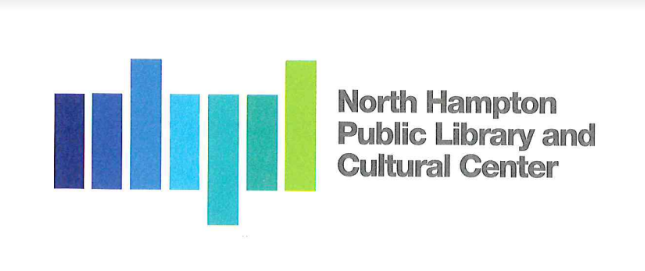 North Hampton Public Library - Board of Trustees Meeting AgendaNotice of Public MeetingZoom Meeting OnlyNorth Hampton Public Library and Cultural Center237A Atlantic AveNorth Hampton, NH 03862Wednesday, September 16, 202011:30 AMChair:                                                            Kathleen Kilgore	Treasurer:                                                     Susan Leonardi      	                              Secretary: 	                                          Jacqueline BrandtAlternate:                                                     Emily CreightonAdvisory Building Committee Member:  Michael CastagnaAssistant Director:  Liz Herold______________________________________________________________________In following CDC, State and Federal recommendations for social distancing the Board of Trustees strongly suggest the public choose to view the Board of Trustees’ meeting live on Channel 22 or as posted on Town Hall streams as opposed to in person.Board members and Presenters will have the ability to participate by Zoom in the meeting.In order, to assure the public has the ability to comment and share ideas during the meeting, we have arranged for the ability to include live phone calls and emails during the meeting.If you have a comment, opinion or question during the meeting, please dial in to 603-758-1447 or email directly to nhpltrustees@gmail.com and your email will be read aloud during the meeting.Call to Order by the Chair and Pledge of AllegianceNew BusinessProject Financial Review and Submittal Procedures for PaymentBid Recommendation(s) Review and Approval(s)Any Other Item that may legally come before the BoardThe Board reserves the right to take action on any item relative to the prudential administration of theLibrary’s affairs, which circumstances my require.Next Meeting / AdjournmentZOOM Meeting Participation Information:scheduled Zoom meeting.

Topic: Trustees
Time: Sep 16, 2020 11:30 AM Eastern Time (US and Canada)

Join Zoom Meeting
https://us02web.zoom.us/j/88615494703?pwd=NTVCT0RSZGp4YzZBSWxzSkR3UmJOQT09

Meeting ID: 886 1549 4703
Passcode: 928641
One tap mobile
+16468769923,,88615494703#,,,,,,0#,,928641# US (New York)
+13017158592,,88615494703#,,,,,,0#,,928641# US (Germantown)

Dial by your location
        +1 646 876 9923 US (New York)
        +1 301 715 8592 US (Germantown)
        +1 312 626 6799 US (Chicago)
        +1 346 248 7799 US (Houston)
        +1 408 638 0968 US (San Jose)
        +1 669 900 6833 US (San Jose)
        +1 253 215 8782 US (Tacoma)
Meeting ID: 886 1549 4703
Passcode: 928641
Find your local number: https://us02web.zoom.us/u/kn30moHko